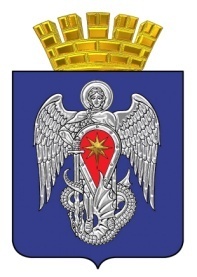 МИХАЙЛОВСКАЯ ГОРОДСКАЯ ДУМАВОЛГОГРАДСКОЙ ОБЛАСТИРЕШЕНИЕПринято Михайловской городской Думой 05 августа 2022 г.                                                             № 533 Отчет о работе Молодежного парламента городского округа город Михайловка за 2021 год          Заслушав и обсудив отчет о работе Молодежного парламента городского округа город Михайловка за 2021 год, Михайловская городская Дума  РЕШИЛА:         1. Отчет о работе Молодежного парламента городского округа город Михайловка за 2021 год принять к сведению (прилагается).2. Настоящее решение вступает в силу с даты подписания и подлежит официальному опубликованию.Председатель Михайловской городской Думы                                                                                                   Волгоградской области                                                                     В.Н. Гудков08 августа 2022 г.Приложениек решению Михайловской городской Думы                                                                                                                  от 08.08.2022   № 533  «Отчет о работе  Молодежного парламента городского округа город Михайловка за 2021 год»Отчет о работе Молодежного парламента городского округа город Михайловка                                                                   за 2021 годЦелью деятельности Молодежного совета является привлечение молодежи к решению проблемных вопросов в сфере молодежной политики.Работа Молодёжного парламента осуществляется при поддержке Михайловской городской Думы и Администрации городского округа город Михайловка. При реализации поставленных целей и задач Парламент взаимодействует с органами власти и управления, общественными организациями, активным образом участвуя в общественно-политической жизни нашего района, региона и страны в целом.Среди перспектив Молодёжного парламента можно выделить следующее:· активизировать работу Молодёжного парламента· принимать участие в конкурсах, фестивалях и форумах всех уровней.В течение 2021 года были организованы и проведены различные мероприятия: Члены Молодежного парламента приняли участие в Донорской акции. В течение года 5 человек совершили по 3 донации.В мае члены Молодёжного парламента стали волонтёрами федерального проекта «Формирование комфортной городской среды». Участники проекта прошли специальное обучение и затем в течение месяца оказывали помощь жителям городского округа в голосовании за объекты благоустройства.В июне была организована акция «Водные фонарики» для детей-инвалидов городского округа. Члены Молодёжного парлмаента совместно с Центром развития волонтёрского движения в сфере адаптивного спорта «Друг особого ребёнка» организовали праздничное мероприятие для спортсменов с ОВЗ с использованием самодельных фонариков. Место проведения: фонтан на ул.Обороны.В июле совместно с МРО ВОИ были организован городской турнир по дартс. В данном мероприятии приняли участие более 60 человек (взрослые и дети с ОВЗ различной нозологии и степени поражения).В августе при организационной помощи членов Молодёжного парламента состоялся парад спортсменов ко Дню физкультурника. В нем приняли участие атлеты с ограниченными возможностями здоровья городского округа город Михайловка. Почетными гостями стали депутат Волгоградской Областной Думы Марамыгин Юрий Александрович и председатель Михайловской городской Думы Забазнова Татьяна Александровна. На данном мероприятии благодарственными письмами были отмечены лучшие спортсмены паралимпийского вида спорта бочча, а также волонтёры проекта «Центр развития адаптивных видов спорта «Друг особого ребёнка». Председатель Молодёжного парламента В.А.Березов был награжден благодарственным письмом Волгоградской областной Думы за активную жизненную позицию и плодотворную работу, направленную на повышение престижа добровольческой деятельности среди населения Волгоградской области.В сентябре состоялся ряд мероприятий: -городские соревнования на открытом воздухе по северной ходьбе, приуроченные ко Всемирному Дню ходьбы. Место проведения: стадион АУ «ЦФК и С». Данное состязание было организовано совместно со специалистами АУ «ЦФК и С». В мероприятии приняли участие более 30 лиц с ограниченными возможностями в возрасте от 18 лет и старше;-семейные эстафеты на открытом воздухе для семей, воспитывающих  детей с ОВЗ при участии депутатов Михайловской городской Думы: Забазновой Татьяны Александровны и Кожевникова Николая Геннадиевича.Место проведения: открытая площадка АУ «ЦФК и С» на ул.Обороны.  Этот спортивный праздник был организован совместно с  МРО ВОИ. В нем приняли участие 40 человек; Члены Молодежного парламента выступили в роли ведущих, ассистентов, фотографов.-участие в полезной, культурно-развлекательной, выставочной программах Форума  ЮФО «МЫ вместе» в г.Волгоград. Участникам удалось посетить интерактивные зоны - развлекательные площадки, которые предоставляют возможность каждому сделать свой вклад в оказание помощи социальным учреждениям и экологической обстановке региона, а также прикоснуться к созданию творческих объектов и предметов. -участие в Добро.Фестивале #МыВместе - комплекса мероприятий, посвященных популяризации добровольчества среди жителей Волгоградской области и близлежащих регионов России с участием лидеров общественных мнений, выдающихся добровольцев и профессиональных спикеров.В октябре состоялся ряд мероприятий: совместно с АУ «ЦФК и С» организовали сдачу нормативов ВСК ГТО на открытом воздухе, в которых приняли участие атлеты с ограниченными возможностями здоровья.Организовали доставку и разгрузку спортивных товаров для МРО ВОИ из города Волгограда в рамках медведомственного взаимодействия в рамках реаблизации проекта-победителя конкурса президентских грантов «Эдельвейс».В декабре состоялось подведение итогов регионального конкурса «Доброволец34». Член молодежного парламента Михаил Гуров представил свой опыт и стал победителем в номинации «Лучший волонтер» в номинации «Социальное добровольчество».В предверии Нового года члены Молодёжного парламента собрали подарки для 4 детей с инвалидностью и поздравили их на дому, переодевшись в костюмы сказочных героев. Члены Молодёжного парламента приняли участие в предновогодней акции: поздравили будущих мам, а также сотрудников Женской консультации с наступающими праздниками, в костюмах Деда Мороза,  Снегурочки и Белых Медведей вручили им подарки от спонсоров- предпринимателей г.Михайловка.